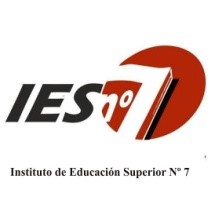 INSTITUTO DE EDUCACIÓN SUPERIOR Nº7PROFESORADO DE EDUCACIÓN INICIALMOVIMIENTO Y CUERPO I. PROF. MARTA PARDOPROGRAMA DE EXAMEN 2020Trabajo de presentación de cada un@ al grupo, a partir de una fábula, participando en un documento compartido con los valores y proyecciones personales hacia este año.Participación por Tablón. Juego de transformar la pregunta de los compañer@s en relación a Movimiento y Cuerpo. Movimiento y Lenguaje: ¿Nos movemos? Percusión corporal, estiramientos y respiración consciente.Figura humana y escritura de bitácora: Conocimiento corporal y registro de aprendizajes. Movimiento inteligente: Autoconsciencia: Huellas sobre el plano del piso. Registro de resonancias de la clase en la bitácora (gráfico) y en documento de Google.Del cuerpo a la palabra: ¿Cómo sentís tu voz? Respiración diafragmática. Emisión vocal. Lugar del nacimiento de nuestra voz. Diferenciación de partes de la boca y articuladores. Evidencias en un documento de Google.Sentarnos con salud. Alineación postural. La pelvis. Presentación fotográfica del antes y el después a la hora de sentarse de una manera equilibrada y con salud frente a dispositivos tecnológicos.  Trabajo práctico Nº1: Des-mecanizando el andar. Energía (suave-fuerte), velocidad (rápido-lento) Entrega de video.  Movimiento y lenguaje: Espacio personal. Apoyos. Diferenciación de tres posiciones. Evidencias a través de fotos y en un documento de Google.Trabajo práctico Nº2: Autoobservación. Exploración de posibilidades para  rolar. Evidencias en un video. Trabajo práctico final: Nuestra voz emerge del cuerpo. Músculos de la respiración. Localización del diafragma. Emisión vocal con distintas entonaciones e intenciones. Cuidados vocales. Entrega de video.